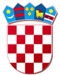 REPUBLIKA HRVATSKAVARAŽDINSKA ŽUPANIJAOSNOVNA ŠKOLA VELIKI BUKOVECŠKOLSKI ODBOR KLASA: 003-06/18-01/1URBROJ: 2186-140-07-18-35Veliki Bukovec, 21.12.2018.svim članovima ŠOP O Z I VSjednica Školskog odbora održat će se u srijedu, 9.1.2019. godine s početkom u 17:00 sati u prostorijama škole.DNEVNI RED:Verifikacija Zapisnika s prethodne sjedniceDonošenje Pravilnika o kućnom reduDonošenje Prijedloga izmjena i dopuna Statuta OŠ Veliki BukovecDonošenje Pravilnika o sadržaju i načinu postupanja pri provedbi postupka imenovanja ravnatelja (Prijedlog)Ostalo                                                                                 Predsjednica Školskog odbora:                                                                                                  Verica Šehić